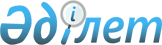 Мәслихаттың 2022 жылғы 26 желтоқсандағы № 199 "Қамысты ауданының 2023-2025 жылдарға арналған аудандық бюджеті туралы" шешіміне өзгерістер енгізу туралыҚостанай облысы Қамысты ауданы мәслихатының 2023 жылғы 14 сәуірдегі № 11 шешімі
      Қамысты аудандық мәслихаты ШЕШТІ:
      1. Мәслихаттың "Қамысты ауданының 2023-2025 жылдарға арналған аудандық бюджеті туралы" 2022 жылғы 26 желтоқсандағы № 199 шешіміне мынадай өзгерістер енгізілсін:
      көрсетілген шешімнің 1-тармағы жаңа редакцияда жазылсын:
      "1. Қамысты ауданының 2023-2025 жылдарға арналған аудандық бюджеті тиісінше 1, 2 және 3-қосымшаларға сәйкес, оның ішінде 2023 жылға мынадай көлемдерде бекітілсін:
      1) кірістер – 3440853,2 мың теңге, оның ішінде:
      салықтық түсімдер бойынша - 1477180,0 мың теңге;
      салықтық емес түсімдер бойынша - 6365,0 мың теңге;
      негiзгi капиталды сатудан түсетiн түсiмдер бойынша – 9731,0 мың теңге;
      трансферттер түсімі бойынша – 1947577,2 мың теңге;
      2) шығындар – 3501967,3 мың теңге;
      3) таза бюджеттік кредиттеу - 16084,0 мың теңге, оның ішінде:
      бюджеттік кредиттер - 41400,0 мың теңге;
      бюджеттік кредиттерді өтеу - 25316,0 мың теңге;
      4) қаржы активтерімен операциялар бойынша сальдо - 1603,0 мың теңге;
      5) бюджет тапшылығы (профициті) – -78801,1 мың теңге;
      6) бюджет тапшылығын қаржыландыру (профицитін пайдалану) – 78801,1 мың теңге.";
      көрсетілген шешімнің 5-тармағының 1) тармақшасы жаңа редакцияда жазылсын:
      "1) Қазақстан Республикасында мүгедектігі бар адамдардың құқықтарын қамтамасыз етуге және өмір сүру сапасын жақсартуға 2032,0 мың теңге сомасында;";
      көрсетілген шешімнің 1-қосымшасы осы шешімнің қосымшасына сәйкес жаңа редакцияда жазылсын.
      2. Осы шешім 2023 жылғы 1 қаңтардан бастап қолданысқа енгізіледі. Қамысты ауданының 2023 жылға арналған аудандық бюджеті
					© 2012. Қазақстан Республикасы Әділет министрлігінің «Қазақстан Республикасының Заңнама және құқықтық ақпарат институты» ШЖҚ РМК
				
      Қамысты аудандық мәслихатының төрағасы 

Н. Искаков
Мәслихаттың2023 жылғы 14 сәуірдегі№ 11 шешімінеқосымшаМәслихаттың2022 жылғы 26 желтоқсандағы№ 199 шешіміне1-қосымша
Санаты
Санаты
Санаты
Санаты
Санаты
Сомасы, мың теңге
Сыныбы 
Сыныбы 
Сыныбы 
Сыныбы 
Сомасы, мың теңге
Кіші сыныбы
Кіші сыныбы
Кіші сыныбы
Сомасы, мың теңге
Атауы
Атауы
Сомасы, мың теңге
І. Кірістер
І. Кірістер
3440853,2
 1
Салықтық түсімдер
Салықтық түсімдер
1477180,0
01 
Табыс салығы
Табыс салығы
472172,0
1
Корпоративтік табыс салығы
Корпоративтік табыс салығы
45025,0
2 
Жеке табыс салығы
Жеке табыс салығы
427147,0
 03
Әлеуметтiк салық
Әлеуметтiк салық
450468,0
 1
Әлеуметтік салық
Әлеуметтік салық
450468,0
 04
Меншiкке салынатын салықтар
Меншiкке салынатын салықтар
485143,0
 1
Мүлiкке салынатын салықтар
Мүлiкке салынатын салықтар
485143,0
 05
Тауарларға, жұмыстарға және көрсетілетін қызметтерге салынатын iшкi салықтар
Тауарларға, жұмыстарға және көрсетілетін қызметтерге салынатын iшкi салықтар
63029,0
 2
Акциздер
Акциздер
1730,0
 3
Табиғи және басқа да ресурстарды пайдаланғаны үшiн түсетiн түсiмдер
Табиғи және басқа да ресурстарды пайдаланғаны үшiн түсетiн түсiмдер
57356,0
 4
Кәсiпкерлiк және кәсiби қызметтi жүргiзгенi үшiн алынатын алымдар
Кәсiпкерлiк және кәсiби қызметтi жүргiзгенi үшiн алынатын алымдар
3943,0
08
Заңдық маңызы бар әрекеттерді жасағаны және (немесе) оған уәкілеттігі бар мемлекеттік органдар немесе лауазымды адамдар құжаттар бергені үшін алынатын міндетті төлемдер
Заңдық маңызы бар әрекеттерді жасағаны және (немесе) оған уәкілеттігі бар мемлекеттік органдар немесе лауазымды адамдар құжаттар бергені үшін алынатын міндетті төлемдер
6368,0
 1
Мемлекеттік баж
Мемлекеттік баж
6368,0
 2
Салықтық емес түсімдер
Салықтық емес түсімдер
6365,0
 01
Мемлекеттік меншіктен түсетін кірістер
Мемлекеттік меншіктен түсетін кірістер
915,0
 5
Мемлекет меншігіндегі мүлікті жалға беруден түсетін кірістер
Мемлекет меншігіндегі мүлікті жалға беруден түсетін кірістер
900,0
 7
Мемлекеттік бюджеттен берілген кредиттер бойынша сыйақылар
Мемлекеттік бюджеттен берілген кредиттер бойынша сыйақылар
15,0
04
Мемлекеттік бюджеттен қаржыландырылатын, сондай-ақ Қазақстан Республикасы Ұлттық Банкінің бюджетінен (шығыстар сметасынан) ұсталатын және қаржыландырылатын мемлекеттік мекемелер салатын айыппұлдар, өсімпұлдар, санкциялар, өндіріп алулар
Мемлекеттік бюджеттен қаржыландырылатын, сондай-ақ Қазақстан Республикасы Ұлттық Банкінің бюджетінен (шығыстар сметасынан) ұсталатын және қаржыландырылатын мемлекеттік мекемелер салатын айыппұлдар, өсімпұлдар, санкциялар, өндіріп алулар
450,0
1
Мұнай секторы ұйымдарынан, Жәбірленушілерге өтемақы қорынан және Білім беру инфрақұрылымын қолдау қорынан түсетін түсімдерді қоспағанда, мемлекеттік бюджеттен қаржыландырылатын, сондай-ақ Қазақстан Республикасы Ұлттық Банкінің бюджетінен (шығыстар сметасынан) ұсталатын және қаржыландырылатын мемлекеттік мекемелер салатын айыппұлдар, өсімпұлдар, санкциялар, өндіріп алулар
Мұнай секторы ұйымдарынан, Жәбірленушілерге өтемақы қорынан және Білім беру инфрақұрылымын қолдау қорынан түсетін түсімдерді қоспағанда, мемлекеттік бюджеттен қаржыландырылатын, сондай-ақ Қазақстан Республикасы Ұлттық Банкінің бюджетінен (шығыстар сметасынан) ұсталатын және қаржыландырылатын мемлекеттік мекемелер салатын айыппұлдар, өсімпұлдар, санкциялар, өндіріп алулар
450,0
06
Басқа да салықтық емес түсiмдер
Басқа да салықтық емес түсiмдер
5000,0
1
Басқа да салықтық емес түсiмдер
Басқа да салықтық емес түсiмдер
5000,0
 3
Негізгі капиталды сатудан түсетін түсімдер
Негізгі капиталды сатудан түсетін түсімдер
9731,0
01
Мемлекеттік мекемелерге бекітілген мемлекеттік мүлікті сату
Мемлекеттік мекемелерге бекітілген мемлекеттік мүлікті сату
9000,0
1
Мемлекеттік мекемелерге бекітілген мемлекеттік мүлікті сату
Мемлекеттік мекемелерге бекітілген мемлекеттік мүлікті сату
9000,0
 03
Жерді және материалдық емес активтерді сату
Жерді және материалдық емес активтерді сату
731,0
 1
Жерді сату
Жерді сату
731,0
 4
Трансферттердің түсімдері
Трансферттердің түсімдері
1947577,2
01
Төмен тұрған мемлекеттiк басқару органдарынан трансферттер 
Төмен тұрған мемлекеттiк басқару органдарынан трансферттер 
5,3
3
Аудандық маңызы бар қалалардың, ауылдардың, кенттердің, ауылдық округтардың бюджеттерінен трансферттер
Аудандық маңызы бар қалалардың, ауылдардың, кенттердің, ауылдық округтардың бюджеттерінен трансферттер
5,3
02
Мемлекеттік басқарудың жоғары тұрған органдарынан түсетін трансферттер
Мемлекеттік басқарудың жоғары тұрған органдарынан түсетін трансферттер
1947571,9
 2
Облыстық бюджеттен түсетін трансферттер
Облыстық бюджеттен түсетін трансферттер
1947571,9
Функционалдық топ 
Функционалдық топ 
Функционалдық топ 
Функционалдық топ 
Функционалдық топ 
Сомасы, мың теңге
Кіші функция 
Кіші функция 
Кіші функция 
Кіші функция 
Сомасы, мың теңге
Бюджеттік бағдарламалардың әкiмшiсi
Бюджеттік бағдарламалардың әкiмшiсi
Бюджеттік бағдарламалардың әкiмшiсi
Сомасы, мың теңге
Бағдарлама
Бағдарлама
Сомасы, мың теңге
Атауы
Сомасы, мың теңге
ІІ. Шығындар
3501967,3
01
Жалпы сипаттағы мемлекеттiк көрсетілетін қызметтер
682156,1
1
Мемлекеттiк басқарудың жалпы функцияларын орындайтын өкiлді, атқарушы және басқа органдар
334326,9
112
Аудан (облыстық маңызы бар қала) мәслихатының аппараты
44322,0
001
Аудан (облыстық маңызы бар қала) мәслихатының қызметін қамтамасыз ету жөніндегі қызметтер
44118,0
005
Мәслихаттар депутаттары қызметінің тиімділігін арттыру
204,0
122
Аудан (облыстық маңызы бар қала) әкімінің аппараты
290004,9
001
Аудан (облыстық маңызы бар қала) әкімінің қызметін қамтамасыз ету жөніндегі қызметтер
210422,7
003
Мемлекеттік органның күрделі шығыстары
15192,0
113
Төменгі тұрған бюджеттерге берілетін нысаналы ағымдағы трансферттер
64390,2
2
Қаржылық қызмет
46615,0
452
Ауданның (облыстық маңызы бар қаланың) қаржы бөлімі
46615,0
001
Ауданның (облыстық маңызы бар қаланың) бюджетін орындау және коммуналдық меншігін басқару саласындағы мемлекеттік саясатты іске асыру жөніндегі қызметтер
44720,0
003
Салық салу мақсатында мүлікті бағалауды жүргізу
548,0
010
Жекешелендіру, коммуналдық меншікті басқару, жекешелендіруден кейінгі қызмет және осыған байланысты дауларды реттеу
489,0
018
Мемлекеттік органның күрделі шығыстары
858,0
5
Жоспарлау және статистикалық қызмет
36825,0
453
Ауданның (облыстық маңызы бар қаланың) экономика және бюджеттік жоспарлау бөлімі
36825,0
001
Экономикалық саясатты, мемлекеттік жоспарлау жүйесін қалыптастыру және дамыту саласындағы мемлекеттік саясатты іске асыру жөніндегі қызметтер
36825,0
9
Жалпы сипаттағы өзге де мемлекеттiк қызметтер
264389,2
458
Ауданның (облыстық маңызы бар қаланың) тұрғын үй-коммуналдық шаруашылығы, жолаушылар көлігі және автомобиль жолдары бөлімі
264389,2
001
Жергілікті деңгейде тұрғын үй-коммуналдық шаруашылығы, жолаушылар көлігі және автомобиль жолдары саласындағы мемлекеттік саясатты іске асыру жөніндегі қызметтер
27518,7
013
Мемлекеттік органның күрделі шығыстары
9550,0
113
Төменгі тұрған бюджеттерге берілетін нысаналы ағымдағы трансферттер
227320,5
02
Қорғаныс
6064,0
1
Әскери мұқтаждар
1654,0
122
Аудан (облыстық маңызы бар қала) әкімінің аппараты
1654,0
005
Жалпыға бірдей әскери міндетті атқару шеңберіндегі іс- шаралар
1654,0
2
Төтенше жағдайлар жөнiндегi жұмыстарды ұйымдастыру
4410,0
122
Аудан (облыстық маңызы бар қала) әкімінің аппараты
4410,0
006
Аудан (облыстық маңызы бар қала) ауқымындағы төтенше жағдайлардың алдын алу және оларды жою
3859,0
007
Аудандық (қалалық) ауқымдағы дала өрттерінің, сондай-ақ мемлекеттік өртке қарсы қызмет органдары құрылмаған елдi мекендерде өрттердің алдын алу және оларды сөндіру жөніндегі іс-шаралар
551,0
06
Әлеуметтiк көмек және әлеуметтiк қамсыздандыру
292472,4
1
Әлеуметтiк қамсыздандыру
24348,0
451
Ауданның (облыстық маңызы бар қаланың) жұмыспен қамту және әлеуметтік бағдарламалар бөлімі
24348,0
005
Мемлекеттік атаулы әлеуметтік көмек 
24348,0
2
Әлеуметтiк көмек
222031,9
451
Ауданның (облыстық маңызы бар қаланың) жұмыспен қамту және әлеуметтік бағдарламалар бөлімі
222031,9
002
Жұмыспен қамту бағдарламасы
121658,9
006
Тұрғын үйге көмек көрсету
698,0
007
Жергілікті өкілетті органдардың шешімі бойынша мұқтаж азаматтардың жекелеген топтарына әлеуметтік көмек
16504,0
010
Үйден тәрбиеленіп оқытылатын мүгедектігі бар балаларды материалдық қамтамасыз ету
958,0
014
Мұқтаж азаматтарға үйде әлеуметтiк көмек көрсету
19907,0
017
Оңалтудың жеке бағдарламасына сәйкес мұқтаж мүгедектігі бар адамдарды протездік-ортопедиялық көмек, сурдотехникалық құралдар, тифлотехникалық құралдар, санаторий-курорттық емделу, мiндеттi гигиеналық құралдармен қамтамасыз ету, арнаулы жүрiп-тұру құралдары, жеке көмекшінің және есту бойынша мүгедектігі бар адамдарға қолмен көрсететiн тіл маманының қызметтері мен қамтамасыз ету
12417,0
023
Жұмыспен қамту орталықтарының қызметін қамтамасыз ету
49889,0
9
Әлеуметтiк көмек және әлеуметтiк қамтамасыз ету салаларындағы өзге де қызметтер
46092,5
451
Ауданның (облыстық маңызы бар қаланың) жұмыспен қамту және әлеуметтік бағдарламалар бөлімі
46092,5
001
Жергілікті деңгейде халық үшін әлеуметтік бағдарламаларды жұмыспен қамтуды қамтамасыз етуді іске асыру саласындағы мемлекеттік саясатты іске асыру жөніндегі қызметтер
38796,0
011
Жәрдемақыларды және басқа да әлеуметтік төлемдерді есептеу, төлеу мен жеткізу бойынша қызметтерге ақы төлеу
900,0
021
Мемлекеттік органның күрделі шығыстары
950,0
050
Қазақстан Республикасында мүгедектігі бар адамдардың құқықтарын қамтамасыз етуге және өмір сүру сапасын жақсарту
2391,0
054
Үкіметтік емес ұйымдарда мемлекеттік әлеуметтік тапсырысты орналастыру
2310,0
067
Ведомстволық бағыныстағы мемлекеттік мекемелер мен ұйымдардың күрделі шығыстары
745,5
07
Тұрғын үй-коммуналдық шаруашылық
1081169,1
1
Тұрғын үй шаруашылығы
146520,8
458
Ауданның (облыстық маңызы бар қаланың) тұрғын үй-коммуналдық шаруашылығы, жолаушылар көлігі және автомобиль жолдары бөлімі
6213,7
003
Мемлекеттік тұрғын үй қорын сақтауды ұйымдастыру
6213,7
466
Ауданның (облыстық маңызы бар қаланың) сәулет, қала құрылысы және құрылыс бөлімі
140307,1
003
Коммуналдық тұрғын үй қорының тұрғын үйін жобалау және (немесе) салу, реконструкциялау
106487,7
004
Инженерлік-коммуникациялық инфрақұрылымды жобалау, дамыту және (немесе) жайластыру
33819,4
2
Коммуналдық шаруашылық
917629,0
466
Ауданның (облыстық маңызы бар қаланың) сәулет, қала құрылысы және құрылыс бөлімі
917629,0
058
Елді мекендердегі сумен жабдықтау және су бұру жүйелерін дамыту
917629,0
3
Елді - мекендерді көркейту
17019,3
458
Ауданның (облыстық маңызы бар қаланың) тұрғын үй-коммуналдық шаруашылығы, жолаушылар көлігі және автомобиль жолдары бөлімі
17019,3
018
Елдi мекендердi абаттандыру және көгалдандыру
17019,3
08
Мәдениет, спорт, туризм және ақпараттық кеңістiк
365688,2
1
Мәдениет саласындағы қызмет
92096,4
455
Ауданның (облыстық маңызы бар қаланың) мәдениет және тілдерді дамыту бөлімі
92096,4
003
Мәдени-демалыс жұмысын қолдау
92096,4
2
Спорт
111289,8
465
Ауданның (облыстық маңызы бар қаланың) дене шынықтыру және спорт бөлімі
111289,8
001
Жергілікті деңгейде дене шынықтыру және спорт саласындағы мемлекеттік саясатты іске асыру жөніндегі қызметтер
17251,0
004
Мемлекеттік органның күрделі шығыстары
21398,8
005
Ұлттық және бұқаралық спорт түрлерін дамыту
44971,0
006
Аудандық (облыстық маңызы бар қалалық) деңгейде спорттық жарыстар өткізу
1869,0
007
Әртүрлі спорт түрлері бойынша аудан (облыстық маңызы бар қала) құрама командаларының мүшелерін дайындау және олардың облыстық спорт жарыстарына қатысуы
9300,0
113
Төменгі тұрған бюджеттерге берілетін нысаналы ағымдағы трансферттер
16500,0
3
Ақпараттық кеңiстiк
92027,0
455
Ауданның (облыстық маңызы бар қаланың) мәдениет және тілдерді дамыту бөлімі
83991,0
006
Аудандық (қалалық) кiтапханалардың жұмыс iстеуi
59184,0
007
Мемлекеттік тілді және Қазақстан халқының басқа да тілдерін дамыту
24807,0
456
Ауданның (облыстық маңызы бар қаланың) ішкі саясат бөлімі
8036,0
002
Мемлекеттік ақпараттық саясат жүргізу жөніндегі қызметтер
8036,0
9
Мәдениет, спорт, туризм және ақпараттық кеңiстiктi ұйымдастыру жөнiндегi өзге де қызметтер
70275,0
455
Ауданның (облыстық маңызы бар қаланың) мәдениет және тілдерді дамыту бөлімі
31788,2
001
Жергілікті деңгейде тілдерді және мәдениетті дамыту саласындағы мемлекеттік саясатты іске асыру жөніндегі қызметтер
15740,6
010
Мемлекеттік органның күрделі шығыстары
1164,5
032
Ведомстволық бағыныстағы мемлекеттік мекемелер мен ұйымдардың күрделі шығыстары
2026,0
113
Төменгі тұрған бюджеттерге берілетін нысаналы ағымдағы трансферттер
12857,1
456
Ауданның (облыстық маңызы бар қаланың) ішкі саясат бөлімі
38486,8
001
Жергілікті деңгейде ақпарат, мемлекеттілікті нығайту және азаматтардың әлеуметтік сенімділігін қалыптастыру саласында мемлекеттік саясатты іске асыру жөніндегі қызметтер
25154,0
003
Жастар саясаты саласында іс-шараларды іске асыру
12705,6
006
Мемлекеттік органның күрделі шығыстары
627,2
10
Ауыл, су, орман, балық шаруашылығы, ерекше қорғалатын табиғи аумақтар, қоршаған ортаны және жануарлар дүниесін қорғау, жер қатынастары
90586,4
1
Ауыл шаруашылығы
33814,0
462
Ауданның (облыстық маңызы бар қаланың) ауыл шаруашылығы бөлімі
33814,0
001
Жергілікті деңгейде ауыл шаруашылығы саласындағы мемлекеттік саясатты іске асыру жөніндегі қызметтер
32064,0
006
Мемлекеттік органның күрделі шығыстары
1750,0
6
Жер қатынастары
40646,9
463
Ауданның (облыстық маңызы бар қаланың) жер қатынастары бөлімі
40646,9
001
Аудан (облыстық маңызы бар қала) аумағында жер қатынастарын реттеу саласындағы мемлекеттік саясатты іске асыру жөніндегі қызметтер 
40096,9
007
Мемлекеттік органның күрделі шығыстары
550,0
9
Ауыл, су, орман, балық шаруашылығы, қоршаған ортаны қорғау және жер қатынастары саласындағы басқа да қызметтер
16125,5
453
Ауданның (облыстық маңызы бар қаланың) экономика және бюджеттік жоспарлау бөлімі
14102,0
099
Мамандарға әлеуметтік қолдау көрсету жөніндегі шараларды іске асыру
14102,0
458
Ауданның (облыстық маңызы бар қаланың) тұрғын үй-коммуналдық шаруашылығы, жолаушылар көлігі және автомобиль жолдары бөлімі
2023,5
057
Жануарларға арналған баспаналарды, уақытша ұстау пункттерін ұстау
2023,5
11
Өнеркәсіп, сәулет, қала құрылысы және құрылыс қызметі
40534,2
2
Сәулет, қала құрылысы және құрылыс қызметі
40534,2
466
Ауданның (облыстық маңызы бар қаланың) сәулет, қала құрылысы және құрылыс бөлімі
40534,2
001
Құрылыс, облыс қалаларының, аудандарының және елді мекендерінің сәулеттік бейнесін жақсарту саласындағы мемлекеттік саясатты іске асыру және ауданның (облыстық маңызы бар қаланың) аумағын оңтайлы және тиімді қала құрылыстық игеруді қамтамасыз ету жөніндегі қызметтер
40534,2
12
Көлiк және коммуникация
343829,7
1
Автомобиль көлiгi
343829,7
458
Ауданның (облыстық маңызы бар қаланың) тұрғын үй-коммуналдық шаруашылығы, жолаушылар көлігі және автомобиль жолдары бөлімі
343829,7
023
Автомобиль жолдарының жұмыс істеуін қамтамасыз ету
74220,7
051
Көлiк инфрақұрылымының басым жобаларын іске асыру
269609,0
13
Басқалар
306306,5
3
Кәсiпкерлiк қызметтi қолдау және бәсекелестікті қорғау
20986,2
469
Ауданның (облыстық маңызы бар қаланың) кәсіпкерлік бөлімі
20986,2
001
Жергілікті деңгейде кәсіпкерлікті дамыту саласындағы мемлекеттік саясатты іске асыру жөніндегі қызметтер
20036,2
004
Мемлекеттік органның күрделі шығыстары
950,0
9
Басқалар
285320,3
452
Ауданның (облыстық маңызы бар қаланың) қаржы бөлімі
27420,3
012
Ауданның (облыстық маңызы бар қаланың) жергілікті атқарушы органының резерві
27420,3
466
Ауданның (облыстық маңызы бар қаланың) сәулет, қала құрылысы және құрылыс бөлімі
257900,0
079
"Ауыл-Ел бесігі" жобасы шеңберінде ауылдық елді мекендердегі әлеуметтік және инженерлік инфрақұрылымдарды дамыту
257900,0
14
Борышқа қызмет көрсету 
49004,0
1
Борышқа қызмет көрсету
49004,0
452
Ауданның (облыстық маңызы бар қаланың) қаржы бөлімі
49004,0
013
Жергілікті атқарушы органдардың облыстық бюджеттен қарыздар бойынша сыйақылар мен өзге де төлемдерді төлеу бойынша борышына қызмет көрсету
49004,0
15
Трансферттер
244156,7
1
Трансферттер
244156,7
452
Ауданның (облыстық маңызы бар қаланың) қаржы бөлімі
244156,7
006
Пайдаланылмаған (толық пайдаланылмаған) нысаналы трансферттерді қайтару
15,8
038
Субвенциялар 
244112,0
054
Қазақстан Республикасының Ұлттық қорынан берілетін нысаналы трансферт есебінен республикалық бюджеттен бөлінген пайдаланылмаған (түгел пайдаланылмаған) нысаналы трансферттердің сомасын қайтару
28,9
ІІІ. Таза бюджеттік кредиттеу
16084,0
Бюджеттік кредиттер
41400,0
10
Ауыл, су, орман, балық шаруашылығы, ерекше қорғалатын табиғи аумақтар, қоршаған ортаны және жануарлар дүниесін қорғау, жер қатынастары
41400,0
9
Ауыл, су, орман, балық шаруашылығы, қоршаған ортаны қорғау және жер қатынастары саласындағы басқа да қызметтер
41400,0
453
Ауданның (облыстық маңызы бар қаланың) экономика және бюджеттік жоспарлау бөлімі
41400,0
006
Мамандарды әлеуметтік қолдау шараларын іске асыру үшін бюджеттік кредиттер
41400,0
5
Бюджеттік кредиттерді өтеу
25316,0
01
Бюджеттік кредиттерді өтеу
25316,0
1
Мемлекеттік бюджеттен берілген бюджеттік кредиттерді өтеу
25316,0
IV. Қаржы активтерімен операциялар бойынша сальдо 
1603,0
Қаржы активтерін сатып алу
1603,0
13
Басқалар
1603,0
9
Басқалар
1603,0
458
Ауданның (облыстық маңызы бар қаланың) тұрғын үй-коммуналдық шаруашылығы, жолаушылар көлігі және автомобиль жолдары бөлімі
1603,0
065
Заңды тұлғалардың жарғылық капиталын қалыптастыру немесе ұлғайту
1603,0
V. Бюджет тапшылығы (профициті)
-78801,1
VI. Бюджет тапшылығын қаржыландыру (профицитін пайдалану)
78801,1
7
Қарыздар түсімдері
41400,0
01
Мемлекеттік ішкі қарыздар
41400,0
2
Қарыз алу келісім-шарттары
41400,0
16
Қарыздарды өтеу
25316,0
1
Қарыздарды өтеу
25316,0
452
Ауданның (облыстық маңызы бар қаланың) қаржы бөлімі
25316,0
008
Жергілікті атқарушы органның жоғары тұрған бюджет алдындағы борышын өтеу
25316,0
8
Бюджет қаражатының пайдаланылатын қалдықтары
62717,1
01
Бюджет қаражаты қалдықтары 
62717,1
1
Бюджет қаражатының бос қалдықтары
62717,1